Running title: Explore plants adaptive strategies to environmental changesVariations in leaf stomatal and vein traits of Oxyria sinensis along an elevational gradient in the Hengduan MountainsZhen-Ya Liu1,2, Derong Xiao1, Huijun Guo1*, Mei Sun1,2*1 College of Wetland, Southwest Forestry University, Kunming 650224, China;2 Ecological Observatory Network of Dianchi in Yunnan Provience, Jinning 650600, China;* For correspondence: hjguo1@sina.com; sm0510215@163.comReceived __________; Accepted ____________; Published _______________ Novelty statement The Hengduan Mountains is an ideal study site to investigate the response of plants to environmental changes because of its large elevational gradient and sensitivity to climate change. Oxyria sinensis is a typical herbaceous species that is commonly found on mountains from 1,600 m to 3,800 m above sea level in this region. Oxyria sinensis shows a strong ecological adaptability, thus it can be used as a model for exploring plant adaptation to environments. It was rare study focus on the variations in functional traits of this species across an elevation gradient or in varied environments. In this study, we used O. sinensis to investigate the variation of vein and stomatal traits with elevation and environmental factors at nine elevational sites in the central Hengduan Mountains. And discussed the relationships between vein and stomatal traits as affected by varying environments.AbstractLeaf vein and stomatal traits are crucial for maintaining plant water balance, and can reflect the adaptive strategies of plants to their environment. We studied vein and stomatal traits of Oxyria sinensis along an elevational gradient in the Hengduan Mountains to explore its adaptive strategies to environmental changes. The measured traits of O. sinensis were similar at the lowest (2287, 2390, 2542 and 2720 m) and highest (3157 and 3373 m) investigated elevations. Plants at both the lowest and highest elevations had significantly higher stomatal density, ratio of adaxial stomatal density to stomatal density, and vein density, but lower ratio of abaxial stomatal density to stomatal density and stomatal length than plants measured in the middle elevational band (2797, 2931, and 3005 m). Variations of stomatal and vein traits were mainly influenced by temperature and ultraviolet-B radiation. Stomatal density, ratio of adaxial stomatal density to stomatal density, and vein density were significantly positively correlated with the mean annual temperature (MAT), but the ratio of abaxial stomatal density to stomatal density and stomatal length were negatively correlated with MAT. Stomatal density and the ratio of adaxial stomatal density to stomatal density were negatively correlated with daily mean maximum ultraviolet-B intensity during the growing season (UV-B), but the ratio of abaxial stomatal density to stomatal density was positively correlated with UV-B. These findings provide a better understanding of the adaption of herbaceous plants to elevational change and the potential effects of climate change on their community dynamics.Keywords:Adaptation; Temperature; Ultraviolet; Leaf hydraulic balance; Hengduan MountainsIntroductionVariations in leaf vein, stomata, and their coordinated relationships are considered good predictors of plant physiological functions and adaptation (Brodribb et al. 2007; Blonder et al. 2017). Leaf veins are involved in sugar loading, transportation of photosynthates and water within leaves, and mechanical support (Sack and Scoffoni 2013). A higher photosynthetic rate requires a faster flow of water and thus denser venation, which is also coupled with higher construction costs for leaf growth (Brodribb et al. 2007). Stomata are regulators between plants and the external atmosphere. Greater stomatal density and smaller stomatal size may increase the exchange of CO2 and water vapor, thus increasing photosynthetic capacity and water transpiration (Franks and Beerling 2009). Stomata can present as amphistomatous or on only either the abaxial (hypostomatous) or the adaxial (hyperstomatous) surface (Haworth et al. 2018). Even for amphistomatous species, stomata are frequently present in different numbers on both leaf surfaces (Drake et al. 2019). In general, there is a coupling between hydraulic conductance and stomatal conductance so that water supply and demand are matched to ensure continuous photosynthesis (Brodribb and Jordan 2011). Theoretically, plants can achieve an optimal balance between liquid and vapor water phases to avoid high water loss if the densities of veins and stomata are coordinated with the growth environment (Sun et al. 2014). Previous studies have reported a positive correlation between vein density and stomatal density at the species, genus, and family levels (Brodribb and Jordan 2011; Sun et al. 2014; Zhang et al. 2014b). However, it is unclear whether such correlation is affected by the environment.Numerous studies have shown that the development of veins and stomata are regulated by environmental conditions (Soudzilovskaia et al. 2013; Hill et al. 2015; Stewart et al. 2017). For example, in the Australian native shrub Dodonaea viscosa subsp. angustissima, a significant relationship was found between temperature and stomatal density, while no significant relationships were detected between rainfall, stomatal density, and size (Hill et al. 2015). Nicotiana tabacum plants grown in warmer conditions have significantly higher stomatal and vein densities compared with tobacco plants grown at lower temperatures (Hu et al 2014). Stomatal density and vein density are both enhanced by high light intensity in Arabidopsis thaliana (Stewart et al. 2017). The relationship between vein density and mean annual temperature is strong, while no relationships have been observed between any vein traits and precipitation (Blonder et al. 2017). Vein density increases with mean annual temperature (Sack and Scoffoni 2013), although sometimes contradictory or weak relationships are found (Dunbar-Co et al. 2009). Some studies have also focused on the spatial variations in the vein and stomatal traits within specific species or groups of species along environmental gradients, since addressing the questions of how and why these traits vary among spatial sites is the most important step towards understanding ecosystem properties (Soudzilovskaia et al. 2013).Elevational gradients are usually used to study how plant traits respond to environmental changes because short geographical distances can produce large climatic gradients as the elevation changes (Körner 2007). Changes in stomatal traits re an important component of plant adaptation to increasing elevation (Li et al. 2006; Wang et al. 2014; Shi et al. 2015), because the changes in air temperature, CO2 partial pressure, vapor pressure deficit, wind speed, and UV irradiance may affect stomatal development (Wang et al. 2014). Many previous studies have shown a positive trend in stomatal density and a negative trend in stomatal size with increasing elevations (Kouwenberg et al. 2007; Bresson et al. 2011; Paridari et al. 2013). However, other studies have reported fewer stomata at high elevations (Schoettle and Rochelle 2000), and no changes (Bucher et al. 2016; Zhao et al. 2016), or non-linear (Li et al. 2006) variations in stomatal density or size with increasing elevation. Thus, the variation of stomatal traits with environmental gradients is not fully understood. Moreover, studies are limited on the variations of vein traits and the relationships between stomata and venation along an elevation gradient (Zhao et al. 2016), and most investigations have focused on woody plants but not herbaceous species (Bucher et al. 2016). Since woody and herbaceous species may act differently in water-use strategies (Blonder and Enquist 2014), studies on herbaceous plants are important to further understand plant adaptation to environmental change.The Hengduan Mountains, located at the southeastern boundary of the Qinghai-Tibetan Plateau (QTP), is an ideal study site to investigate the response of plants to environmental changes because of its large elevational gradient and sensitivity to climate change (Sun et al. 2016). Oxyria sinensis is a typical herbaceous species that is commonly found on mountains from 1,600 m to 3,800 m above sea level in this region (Wu and Chen 2000). Oxyria sinensis shows a strong ecological adaptability, thus it can be used as a model for exploring plant adaptation to environments. Previous studies have focused on the economic value of O. sinensis for ornamental, consumption, and medicinal purposes as well as heavy metal pollution (Li et al. 2013; Luo et al. 2017). To our knowledge, no study has attended to the variations in functional traits of this species across an elevation gradient or in varied environments. In this study, we used O. sinensis to investigate the variation of vein and stomatal traits with elevation and environmental factors at nine elevational sites in the central Hengduan Mountains. We then discussed the relationships between vein and stomatal traits as affected by varying environments.Materials and methodsSampling sitesThe leaves of O. sinensis were collected from nine sampling sites along an elevational gradient (from 2,287 to 3,373 m a.s.l.) in the central Hengduan Mountains in southwestern China. All of the collecting sites were at forest edges. Because our sampling sites were set in a large elevational range from 2,287 to 3,373 m a.s.l., but short longitudinal (98.627°–98.854°) and latitudinal ranges (28.478°–29.189°) (Table 1), the leaf traits were mainly shaped by the environmental changes along the elevational gradients.The climate in the sampling area is dominated by the East Asian monsoon and Indian Ocean monsoon, with a well-defined contrast between the wet (May to October) and dry (November to April of the next year) seasons; approximately 85% of the total precipitation occurs during the wet season. The mean annual temperature (MAT, ºC), mean annual precipitation (MAP, cm) and annual mean relative humidity (RH, %) of each site was extracted from a global gridded climate dataset (precision: 0.16º×0.16º; http://www.paleo.bris.ac.uk/) (Table 1). The daily maximum ultraviolet-B radiation (280–315 nm) was obtained from a Tropospheric Ultraviolet and Visible radiation model (http://cprm.acd.ucar.edu/Models/TUV/Interactive_TUV/). UV-B (W m-2) was calculated as the daily mean maximum ultraviolet-B intensity (Table 1). The soil type in the sampling area is brown forestry soil that was formed by erosion of sandy slate and shale. The pH of the soil ranged from 6 to 7. The dominant woody plants in this region are Quercus sect. Heterobalanus, alpine conifers, and Rhododendron.Experimental designAll plants in the present study were the populations native, and we conducted our measurements during the wet season (from July to September) in 2016. We randomly selected four healthy individuals at each site. From each individual, we collected one fresh, undamaged, mature leaf. This sample size meets the experimental needs of investigations and the requirements of statistical analyses (Baraloto et al. 2010). The sampled leaves were harvested, preserved in FAA (formalin, glacial acetic acid, ethanol, and distilled water; 10:5:50:35; v:v:v:v), and then taken to the laboratory to measure vein and stomatal traits.Measurements of vein and stomatal traitsIn the laboratory, the leaves were divided into upper, middle, and lower sections, and subsequently cut into 1×1 cm squares. These squares were later immersed in 7% NaOH aqueous solution for 5–8 days until the color of the solution remained unchanged. The leaf squares were prepared for microscopy using the following procedure: the squares were soaked for 30 minutes in distilled water, bleached for 20 min in 5% sodium hypochlorite, soaked for another 30 minutes in distilled water, soaked for 12 hours in 150% chloral hydrate solution, and soaked for the other 30 minutes in distilled water. The squares were then stained for 3 minutes with 1% toluidine blue, decolorized by an alcohol series (25%, 50%, 70%, 95%) for 3 minutes per concentration, mounted on slides with the abaxial side up, and photographed under a light microscope (DM2500, Leica Inc., Bensheim, Germany).Thirty digital images with clear abaxial stomata (Figure 1a), and another 30 digital images with clear venation (Figure 1c) for each site were measured for abaxial stomatal traits and vein length, respectively, using the ImageJ software (v.1.48; Wayne Rasband, National Institutes of Health, USA; available on the website: http://rsb.info.nih.gov/ij/). Abaxial stomatal density (SDdown, no. mm-2) was measured as the number of abaxial stomata per area and was calculated as the mean value of the 30 digital images. The length of abaxial stomata (SLdown, μm) was averaged from 30 randomly selected stomata for each site. Vein density (VD, mm mm-2) was measured by the total vein length per area, and was calculated using the mean value of the 30 digital images.After photographing the abaxial sides of the leaf squares, thirty digital images with clear adaxial stomata (Figure 1b) were also measured for adaxial stomatal traits with ImageJ software. Adaxial stomatal density (SDup, no. mm-2) was measured as the number of adaxial stomata per area and was calculated as the mean value of 30 digital images. Adaxial stomatal length (SLup, μm) was averaged from 30 randomly selected stomata at each site. The stomatal density (SD, no. mm-2) was calculated as the sum of SDdown and SDup. The stomatal length (SL, μm) was determined as the average of SLdown and SDup. The ratios of adaxial stomatal density to the total stomatal density (SDup/SD), and the ratios of abaxial stomatal density to the total stomatal density (SDdown/SD) were also calculated.Data analysisAll statistical analyses were performed with the R statistical program (v.3.01; R Development Core Team, Vienna, Austria; available in the website: http://ftp.ctex.org/mirrors/CRAN/). A cluster analysis with the “complete,” “average,” “mcquitty,” and “ward” methods were used to realize the clustering conditions of the sites. Since the cluster analysis divided the sites into two elevational bands, the differences of the detected traits between these bands were analyzed by independent sample t-tests. Pearson-bivariate correlations were used to explore the variations of leaf traits along the elevational gradient and with environmental factors. Correlation between vein density and stomatal density traits were also detected by Pearson-bivariate correlations. Statistically significant level was p<0.05.ResultsVariations of vein and stomatal traitsThe data from the nine sampling sites were divided into two groups based on the cluster analyses of vein and stomatal traits. The first group included the four sites at the lowest elevations (2287, 2390, 2542 and 2720 m) and the two sites at the upper elevations (3157 and 3373 m); the second group included the three sites in the middle elevations (2790, 2931 and 3005 m) (Figure 2). Consistent with the results obtained from the cluster analysis, the values for the tested traits in the plants at the lowest elevations were similar to those at the upper elevations. The lower and upper elevational bands had significantly higher values of SD, SDup/SD, and VD, but lower values of SDdown/SD and SL compared with the middle elevational band (Figure 3).Variations of stomatal and vein traits in this study were mainly influenced by temperature and ultraviolet-B radiation; precipitation and air relative humidity had limited effect on the stomatal and vein traits. SD, SDup/SD, and VD were significantly positive correlated with MAT, but SDdown/SD and SL were significantly negatively correlated with MAT (Figure 4). SD and SDup/SD were negatively correlated with UV-B, but SDdown/SD was positively correlated with UV-B (Figure 4).Correlations between stomatal density traits and vein densityThe SD and VD showed a significantly positive correlation across all the collecting sites (Figure 5). SDup/SD was also significantly positively correlated with VD, while SDdown/SD was negatively correlated with VD (Figure 5).DiscussionAdaptive patterns of vein and stomatal traits with elevationsFunctional traits affect plant performance, plant fitness, and overall survival in a given environment (Blonder and Enquist 2014). For example, a previous study conducted on 22 species growing at an elevation range of 700 to 1,800 m a.s.l. in the northern Alps showed that most of the species had an increase in stomatal densities (Bucher et al. 2016). Moreover, in Arabidopsis thaliana, both stomatal density and size increased with the increasing elevation (ranging from 50 to 1,260 m a.s.l.) (Caldera et al. 2016). The stomatal density of 150 woody plant species initially increased and then decreased, while elevation-related differences in stomatal size were not statistically significant in the Changbai Mountain, China (Wang et al. 2014). These inconsistent results might be due to species-specific adaptations and/or different study sites. Plant species has genetic homeostasis in limited range of distribution and velocity of tolerance to environmental changes (Corlett and Westcott 2013). The variations in environmental factors along an elevational gradient may be different in different regions.Effects of environmental factors on vein and stomatal traitsTemperature and UV-B were the two key factors influencing stomatal and vein traits (Figure 4), indicating the major role of temperature and UV-B in the adaptation and distribution of O. sinensis in the Hengduan Mountains. External conditions strongly shaping vein and stomatal traits along elevational gradients (Hill et al. 2014; Bucher et al. 2016). Our findings suggested that O. sinensis along this elevation gradient have variable water transporting capacities due to temperature and UV-B radiation. Among our study sites, MAT typically decreased with the increasing elevation and UV-B radiation was generally more intense at higher elevations (Table 1). Because MAT and UV-B radiation are the major factors determining the performance of vein and stomatal traits in our study (Figure 4), lower SD, SDup/SD and VD, and higher SDup/SD and SL suggested the adaptive strategies of O. sinensis to lower temperatures and higher UV-B intensities at the higher elevations. Lower temperatures decrease the water flow and higher solar radiation may cause transpiration loss, which together may induce a water deficit (Hovenden and Brodribb 2000; Guo et al. 2013). Thus, the fluctuations of stomatal density, adaxial stomatal density, and vein density may reflect the enhanced capacity by plants to adapt to water deficits at higher elevations.The lower stomatal density, adaxial stomatal density, and vein density at lower temperatures and higher UV-B radiations may be attributed to two factors. First, colder temperatures and stronger solar radiation might affect the development of leaf anatomy because lower temperature and stronger radiation might limit cell or leaf expansion, especially in high mountain regions (Sack et al. 2012). Leaf expansion occurs over both a slow phase and a rapid phase of growth (Sack et al. 2012). Substantial leaf expansion of O. sinensis may continue after most of its stomatal and vein procambium is formed, thus limited leaf expansion during the rapid phase could induce greater stomatal and vein densities. A second possible reason is that increased evaporative demand might induce acclimation of plants to higher temperatures. More adaxial stomata and veins shorten the distance between stomata and veins, thus accelerating the cooling by efficient water flow and corresponding evaporative water loss (Brodribb et al. 2007). However, in this process, abaxial stomata density decreased, indicating an energy balance. Plant species might input a consistent amount of energy to produce stomata, thus the increase of the abaxial stomatal density should correspond to the decrease of adaxial stomatal density at higher elevations.The water balance along elevationsThe SD and SDup/SD were positively correlated with VD across all the collecting sites (Figure 5), suggesting that the capacity of leaf water transport in O. sinensis was sufficient to match potential transpirational demands along elevations (Brodribb et al. 2013; Hu et al. 2014). The homeostatic balance between the liquid and gas phase of hydraulic conductance can be achieved by a close coupling of VD and SDup along an elevational gradient (Brodribb and Jordan 2011). Higher stomatal conductance enables higher rates of carbon assimilation (Brodribb et al. 2007); selecting against plants with certain water-use or carbon-gain strategies could result in environmental filtering on a suite of venation network traits. Therefore, covariation between venation and stomata plays an important role in optimizing the trade-off between photosynthetic benefit and evaporative cost (Feild et al. 2011).Environmental changes across the studied elevations may affect the correlation between vein and stomatal densities. Along the elevation gradient in the Hengduan Mountains that we selected for our study site, the higher transpiration potentially induced by higher temperature is likely one of the main factors by which leaf temperature is decreased, sustaining enzyme activity and maintaining leaf physiological functions. This could explain why high temperature drives plants to increase vein and stomatal densities. Higher vein density indicates that leaf vascular structures can connect to more mesophyll cells (Sack and Frole 2006), whereas a higher stomatal density means that leaves has more transpiration sites, especially on the adaxial surface (Franks and Beerling 2009). Higher vein and stomatal densities can decrease the distance over which water is transmitted from venation to stomata, and improve leaf hydraulic conductance and the transpiration rate (Brodribb et al. 2007; Franks and Beerling 2009).Implications of potential elevational distributionsThe selected sites covered the entire elevational distribution of O. sinensis, representing almost all of the environmental conditions of this species in the central Hengduan Mountains (Wu and Chen 2000). The significant variability in stomatal and vein traits reflected their plasticity, and our findings demonstrated their important roles in the adaptability of this species to alpine environments (Sun et al. 2016). The temperature has increased 14.9% in the central Hengduan Mountains from 1958, showing a significantly faster rate of temperature increase than other parts of Yunnan Province, China (Fan et al. 2008, 2010; Zhang et al. 2014a). Because of this climate warming, many alpine species have had to "move up the mountain," meaning that their range has expanded to higher elevations (Moseley 2006; Duputié et al. 2011). As an herbaceous species that has a wide distribution over an elevational gradient, O. sinensis responded strongly to temperature variations, thus may also expand to higher elevations in this region. Given significant plasticity, the vein and stomatal traits examined here should contribute to the adaptations at higher elevations when the upper limit of this species moves further up the mountain. Moreover, from a phylogenetic perspective, adaptation to a new habitat can be described as an anagenetic habitat shift. However, in many cases, habitat changes will not affect all populations of a given taxon equally (Harte et al. 2004). Some populations might remain within the ancestral environment while others may face more drastic changes (Bellard et al. 2012). As a result, some daughter taxa will not shift habitats while others will, thereby undergoing a cladogenetic habitat shift.Acknowledgements This study was supported by the National Natural Science Foundation of China (31760115), the Science Research Foundation of Educational Depertment of Yunnan Province (2019Y0142), and the Plateau Wetlands Science Innovation Team of Yunnan Province (2012HC007).Author contributions ZY Liu and M Sun planned the study, ZY Liu contributed in conducting of study, data analysis and manuscript write up, DR Xiao contributed to interpreted the result, HJ Guo supervised the study.References Baraloto C, CE Paine, S Patino, D Bonal, B Herault, J Chave (2010). Functional trait variation and sampling strategies in species-rich plant communities. Functional Ecology 24(1):208–216.Bellard C, C Bertelsmeier, P Leadley, W Thuiller, F Courchamp (2012). Impacts of climate change on the future of biodiversity. Ecology Letters 15(4): 365-377.Blonder B, BJ Enquist (2014). Inferring climate from angiosperm leaf venation networks. New Phytologist 204(1): 116-126.Blonder B, N Salinas, BL Patrick, A Shenkin, PP Chambi, YV Tejeira, C Violle, NM Fyllas, GR Goldsmith, RE Martin (2017). Predicting trait-environment relationships for venation networks along an Andes-Amazon elevation gradient. Ecology 98(5): 1239-1255.Bresson CC, Y Vitasse, A Kremer, S Delzon (2011). To what extent is altitudinal variation of functional traits driven by genetic adaptation in European oak and beech?.Tree Physiology 31(11): 1164-1174.Brodribb TJ, GJ Jordan (2011). Water supply and demand remain balanced during leaf acclimation of Nothofagus cunninghamii trees. New Phytologist 192(2): 437-448.Brodribb TJ, TS Field, GJ Jordan (2007). Leaf maximum photosynthetic rate and venation are linked by hydraulics. Plant Physiology 144(4): 1890-1898.Brodribb TJ, GJ Jordan, RJ Carpenter (2013). Unified changes in cell size permit coordinated leaf evolution. New Phytologist 199(2): 559-570.Bucher SF, K Auerswald, S Tautenhahn, A Geiger, J Otto, A Müller, C Römermann (2016). Inter-and intraspecific variation in stomatal pore area index along elevational gradients and its relation to leaf functional traits. Plant Ecology 217(3): 229-240.Caldera HIU, WAJM De Costa, FI Woodward, JA Lake, SMW Ranwala (2016). Effects of elevated carbon dioxide on stomatal characteristics and carbon isotope ratio of Arabidopsis thaliana ecotypes originating from an altitudinal gradient. Physiologia Plantarum 159(1): 74-92.Corlett RT, DA Westcott (2013). Will plant movements keep up with climate change? Trends in Ecology & Evolution 28(8):482-488.Drake PL, HJ De Boer, SJ Schymanski, EJ Veneklaas (2019). Two sides to every leaf: water and CO2 transport in hypostomatous and amphistomatous leaves. New Phytologist 222(3): 1179-1187.Stephanie DC, Sporck, J Margaret, S Lawren (2009). Leaf trait diversification and design in seven rare taxa of the Hawaiian Plantago radiation. International Journal of Plant Science 170(1):61-75.Duputié A, J Salick, D McKey (2011). Evolutionary biogeography of Manihot (Euphorbiaceae), a rapidly radiating Neotropical genus restricted to dry environments. Journal of Biogeography 38(6): 1033-1043.Fan Z, A Bräuning, K Cao (2008). Annual temperature reconstruction in the central Hengduan Mountains, China, as deduced from tree rings. Dendrochronologia 26(2): 97-107.Fan Z, A Brauning, Q Tian, B Yang, K Cao (2010). Tree ring recorded May-August temperature variations since A.D. 1585 in the Gaoligong Mountains, southeastern Tibetan Plateau. Palaeogeography Palaeoclimatology Palaeoecology 296(1): 94-102.Feild TS, TJ Brodribb, A Iglesias, DS Chatelet, A Baresch, GR Upchurch, B Gomez,  BA Mohr, C Coiffard, Kvacek,et al. (2011). Fossil evidence for Cretaceous escalation in angiosperm leaf vein evolution. Proceedings of the National Academy of Sciences of the United States of America 108(20): 8363-8366.Franks PJ, DJ Beerling (2009). Maximum leaf conductance driven by CO2 effects on stomatal size and density over geologic time. Proceedings of the National Academy of Sciences of the United States of America 106(25): 10343-10347.Guo X, WH Guo, YJ Luo, XF Tan, N Du, RQ Wang (2013). Morphological and biomass characteristic acclimation of trident maple (Acer buergerianum Miq.) in response to light and water stress. Acta Physiologiae Plantarum 35(4): 1149-1159.Harte J, A Ostling, JL Green, A Kinzig (2004). Climate change and extinction risk. Nature 430: 34-34.Haworth M, CP Scutt, C Douthe, G Marino, MTG Gomes, F Loreto, J Flexas, M Centritto (2018). Allocation of the epidermis to stomata relates to stomatal physiological control: stomatal factors involved in the evolutionary diversification of the angiosperms and development of amphistomaty. Environmental and Experimental Botanty 151: 55-63.Hill K, RS Hill, JR Watling (2014). Do CO2, temperature, rainfall and elevation influence stomatal traits and leaf width in Melaleuca lanceolata across southern Australia? Australian Journal of Botanty 62(8): 666-673.Hill KE, GR Guerin, RS Hill, J Watling (2015). Temperature influences stomatal density and maximum potential water loss through stomata of Dodonaea viscosa subsp. angustissima along a latitude gradient in southern Australia. Australian Journal of Botanty. 62(8): 657-665.Hovenden MJ, T Brodribb (2000). Altitude of origin influences stomatal conductance and therefore maximum assimilation rate in Southern Beech, Nothofagus cunninghamii. Functional Plant Biology 27(5):451-456.Hu J, QY Yang, W Huang, SB Zhang, H Hu (2014). Effects of temperature on leaf hydraulic architecture of tobacco plants. Planta 240(3): 489-496.Körner C (2007). The use of ‘altitude’ in ecological research. Trends in Ecology & Evolution 22: 569-574.Kouwenberg LL, WM Kürschner, JC McElwain (2007). Stomatal frequency change over altitudinal gradients: prospects for paleoaltimetry. Reviews in Mineralogy & Geochemistry 66(1): 215-241.Li C, X Zhang, X Liu, O Luukkanen, F Berninger (2006). Leaf morphological and physiological responses of Quercus aquifolioides along an altitudinal gradient. Silva Fennica 40(1): 5-13.Li Y, Y Zu, Q Fang, H Chen, C Schvartz (2013). Characteristics of heavy-metal tolerance and growth in two ecotypes of Oxyria sinensis Hemsl. Grown on Huize lead–zinc mining area in Yunnan Province, China. Communications in Soil Science and Plant Analysis 44(16): 2428-2442.Luo X, Q Hu, P Zhou, D Zhang, Q Wang, RJ Abbott, J Liu (2017). Chasing ghosts: allopolyploid origin of Oxyria sinensis (Polygonaceae) from its only diploid congener and an unknown ancestor.Molecular Ecology 26(11): 3037-3049.Moseley RK (2006). Historical landscape change in northwestern Yunnan, China. Mountain Research and Development 26(3): 214-219.Paridari IC, SG Jalali, A Sonboli, SM Zarafshar, P Bruschi (2013). Leaf macro- and micro-morphological altitudinal variability of Carpinus betulus in the Hyrcanian forest (Iran). Journal of Forest Research 24(2): 301-307.Sack L, K Frole (2006). Leaf structural diversity is related to hydraulic capacity in tropical rain forest trees. Ecology 87(2):483-491.Sack L, C Scoffoni (2013). Leaf venation: structure, function, development, evolution, ecology and applications in the past, present and future. New Phytologist 198(4): 983-1000.Sack L, C Scoffoni, AD McKown, K Frole, M Rawls, JC Havran, H Tran, T Tran (2012). Developmentally based scaling of leaf venation architecture explains global ecological patterns. Nature Communications 3(1):1-10.Schoettle AW, SG Rochelle (2000). Morphological variation of Pinus flexilis (Pinaceae), a bird-dispersed pine, across a range of elevations. American Journal of Botany 87(12): 1797-1806.Shi K, X Li, H Zhang, GQ Zhang, YR Liu, YH Zhou, XJ Xia, ZX Chen, JQ Yu  (2015). Guard cell hydrogen peroxide and nitric oxide mediate elevated CO2-induced stomatal movement in tomato. New Phytologist 208(2): 342-353.Soudzilovskaia NA, TG Elumeeva, VG Onipchenko, LL Shidakov, FS Salpagarova,  AB Khubiev, DK Tekeev, JHC Cornelissen (2013). Functional traits predict relationship between plant abundance dynamic and long-term climate warming. Proceedings of the National Academy of Sciences of the United States of America 110(45): 18180-18184.Stewart JJ, SK Polutchko, WW Adams, B Demmig-Adams (2017). Acclimation of Swedish and Italian ecotypes of Arabidopsis thaliana to light intensity. Photosynthesis Research 134(2): 215-229.Sun M, SJ Yang, JL Zhang, M Bartlett, SB Zhang (2014). Correlated evolution in traits influencing leaf water balance in Dendrobium (Orchidaceae). Plant Ecology 215(11): 1255-1267.Sun M, T Su, S Zhang, S Li, J Anberree-Lebreton, Z Zhou (2016). Variations in leaf morphological traits of Quercus guyavifolia (Fagaceae) were mainly influenced by water and ultraviolet irradiation at high elevations on the Qinghai-Tibet Plateau, China. International Journal of Agriculture and Biology18(1): 266-273.Wang R, G Yu, N He, QF Wang, FC Xia, N Zhao, ZW Xu, JP Ge (2014). Elevation-related variation in leaf stomatal traits as a function of plant functional type: evidence from Changbai Mountain, China. PLoS ONE 9: e115395.Wu Z,  S Chen (2000). Vegetation in China. Science Press, Beijing，ChinaZhang K, S Pan, L Cao, Y Wang, Y Zhao, W Zhang (2014a). Spatial distribution and temporal trends in precipitation extremes over the Hengduan Mountains region, China, from 1961 to 2012. Quaternary International 349: 346-356.Zhang SB, M Sun, K.F Cao, H Hu, JL Zhang (2014b). Leaf photosynthetic rate of tropical ferns is evolutionarily linked to water transport capacity. PLoS ONE 9(1): e84682.Zhao W, Y Chen, TJ Brodribb, K Cao (2016). Weak co-ordination between vein and stomatal densities in 105 angiosperm tree species along altitudinal gradients in Southwest China. Functional Plant Biology 43(12): 1126-1133.Table 1 The elevations, latitudes, longitudes, and climatic factors of the nine sampling sites in this study.MAT, mean annual temperature; MAP, mean annual precipitation; RH, annual mean relative humidity; UV-B, daily mean maximum ultraviolet-B intensity during the growing season.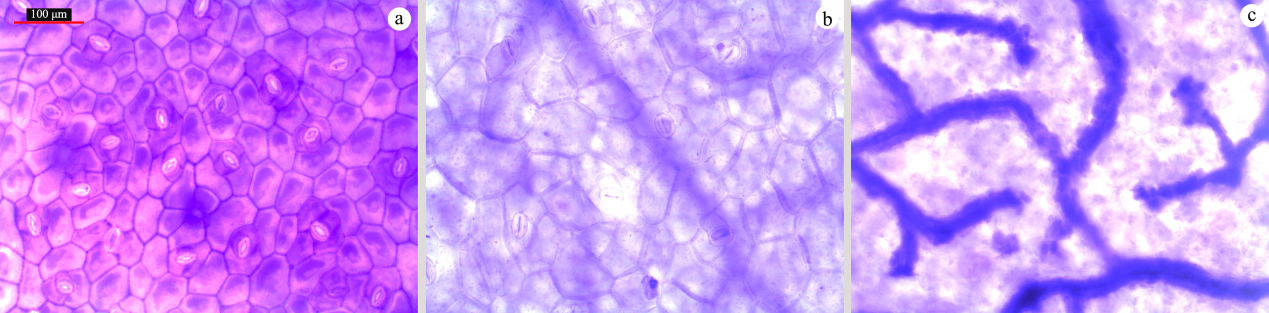 Figure 1 Anatomical images of abaxial stomata (a), adaxial stomata (b) and veins (c) in this study.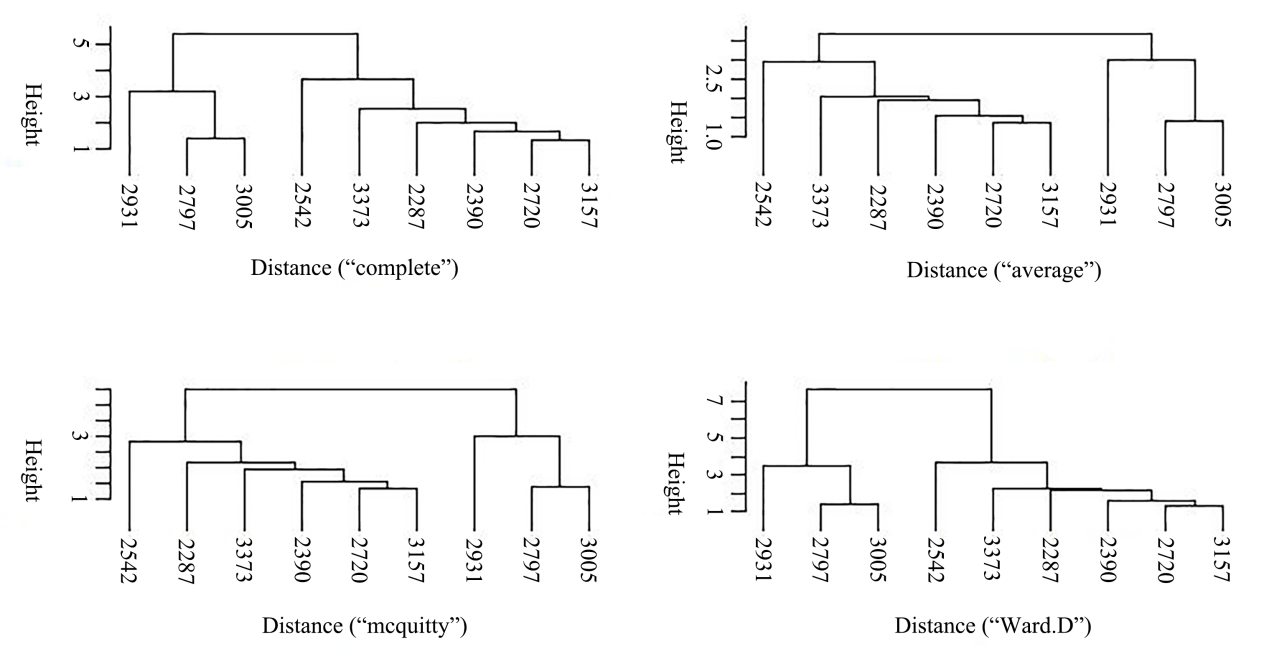 Figure 2 Cluster analysis of the sampling sites in this study. The numbers at the end of the cluster branches are the elevations (m) at each site.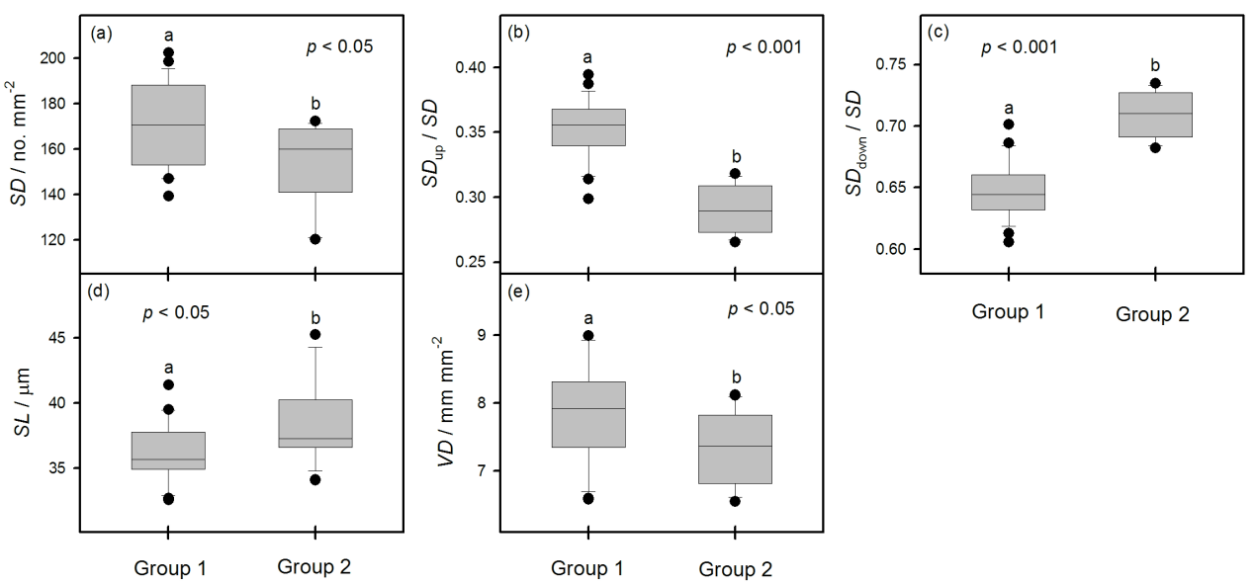 Figure 3 Comparisons of five stomatal and vein traits between the elevational bands based on a cluster analysis.SD, stomatal density; SDup/SD, ratio of adaxial stomatal density to stomatal density; SDdown/SD, ratio of abaxial stomatal density to stomatal density; SL, stomatal length; VD, vein density. Different letters above boxes indicate significant differences in each trait among sites (p<0.05).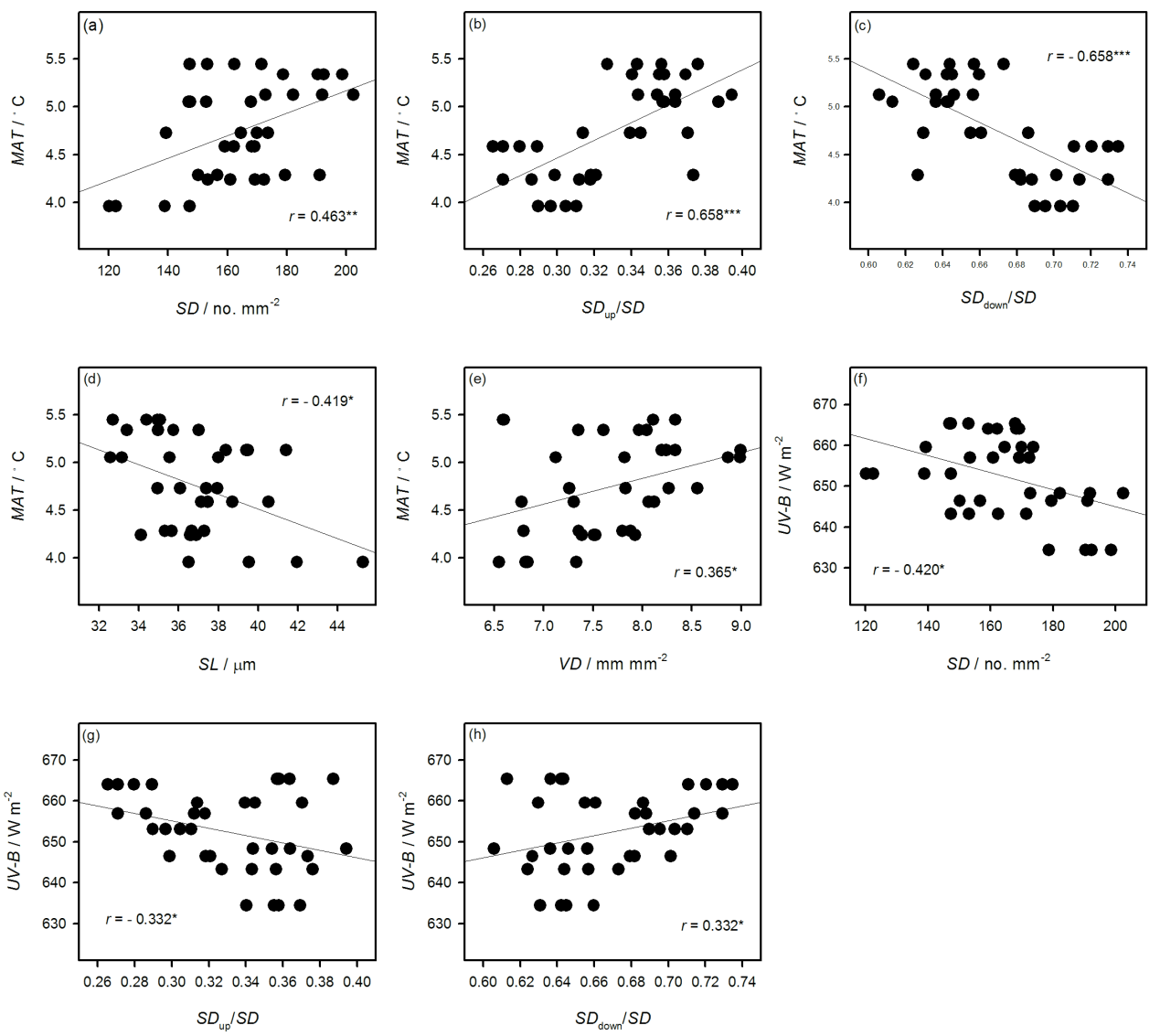 Figure 4 Correlations between environmental factors and leaf traits in this study.SD, stomatal density; SDup/SD, ratio of adaxial stomatal density to stomatal density; SDdown/SD, ratio of abaxial stomatal density to stomatal density; SL, stomatal length; VD, vein density. MAT, mean annual temperature; UV-B, daily mean maximum ultraviolet-B intensity. Significant levels: *, p<0.05; **, p<0.01; ***, p<0.001.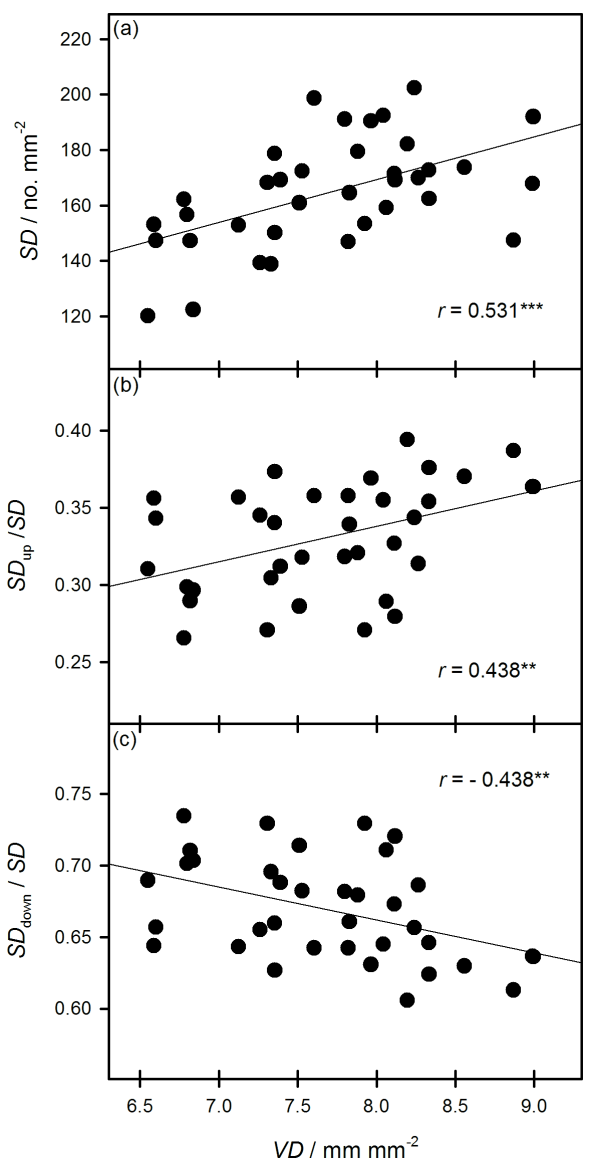 Figure 5 Correlations between stomatal density and vein density of O. sinensis.SD, stomatal density; SDup/SD, ratio of adaxial stomatal density to stomatal density; SDdown/SD, ratio of abaxial stomatal density to stomatal density; VD, vein density. Significant levels: **, p<0.01; ***, p<0.001.Sampling sitesElevation(m)Latitude(º)Longitude(º)MAT(ºC)MAP (cm)RH (%)UV-B (W m-2)12287 28.980 98.627 5.337 64.904 53.313 1.733 22390 28.534 98.800 5.445 69.911 55.026 1.757 32542 28.514 98.812 5.125 70.265 55.080 1.771 42720 29.121 98.638 4.284 64.365 52.845 1.766 52797 28.489 98.823 4.239 70.669 54.996 1.795 62931 29.144 98.648 3.958 64.406 52.855 1.784 73005 28.478 98.854 4.586 70.296 55.407 1.814 83157 29.168 98.652 4.729 63.193 53.174 1.802 93373 29.189 98.627 5.050 62.585 53.505 1.818 